Geneseo FFA Archery scoringSmall ring = 11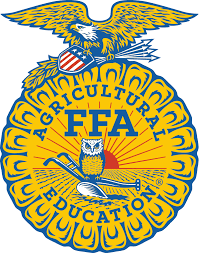 Medium ring = 10Big ring = 8Hit the target anywhere else = 5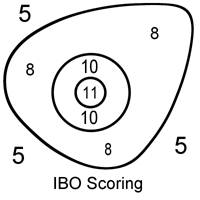 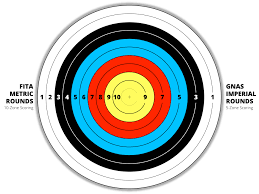 							Olympic style scoring